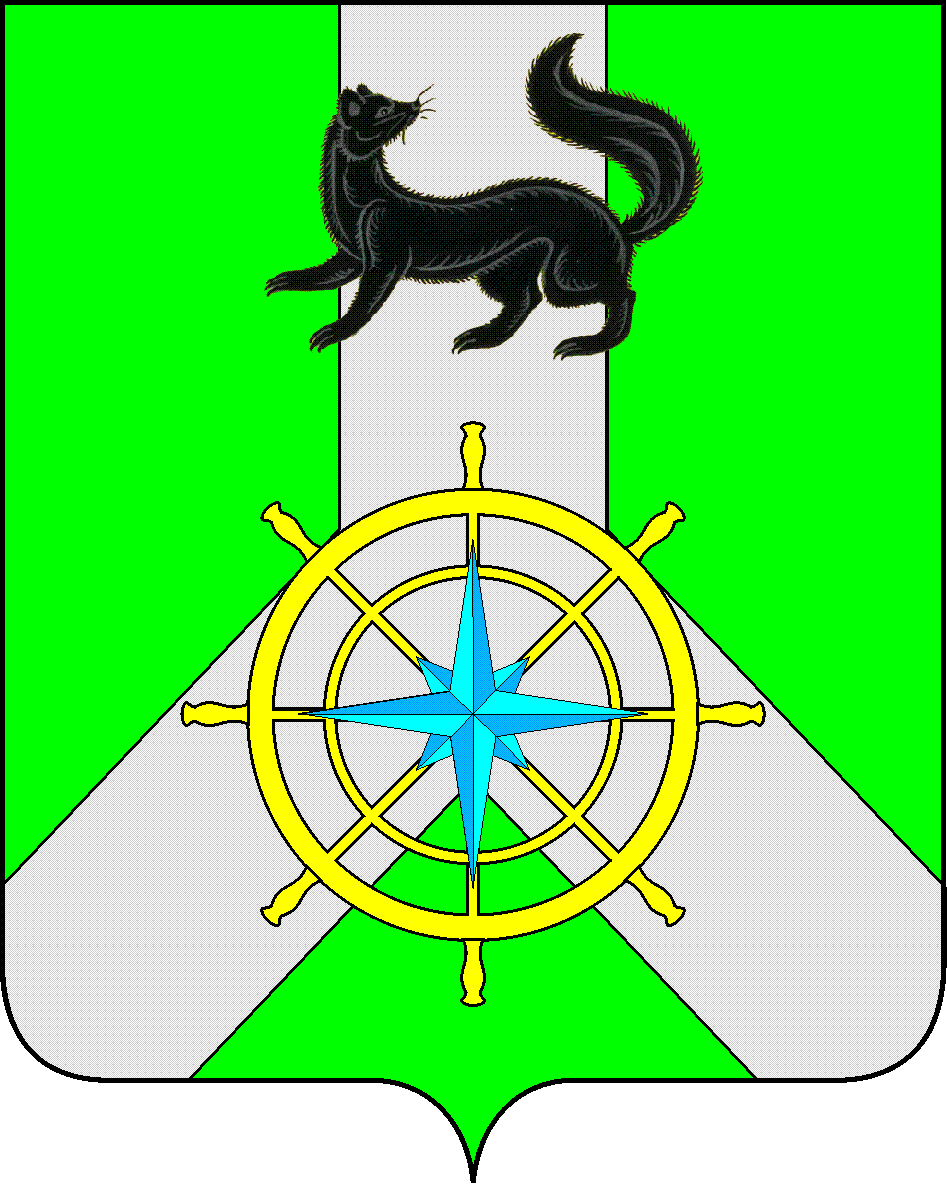 Р О С С И Й С К А Я   Ф Е Д Е Р А Ц И ЯИ Р К У Т С К А Я   О Б Л А С Т ЬК И Р Е Н С К И Й   М У Н И Ц И П А Л Ь Н Ы Й   Р А Й О НА Д М И Н И С Т Р А Ц И Я П О С Т А Н О В Л Е Н И ЕВ целях корректировки объемов финансирования на текущий финансовый год, и плановый финансовый, в соответствие с постановлением администрации Киренского муниципального района от 19.04.2016 г. № 189 «Об утверждении Положения о порядке принятия решений о разработке, реализации и оценке эффективности муниципальных программ Киренского района, в новой редакции», п. 2 ст. 179 Бюджетного кодекса РФ, распоряжением администрации Киренского муниципального района от 07.10.2021 г. № 145 «Об утверждении перечня муниципальных программ Киренского района», ст.ст. 39, 55 Устава муниципального образования Киренский район, администрация Киренского муниципального районаП О С Т А Н О В Л Я Е Т:Внести в муниципальную программу Безопасный город на 2020-2027 годы» следующие изменения:Паспорт муниципальной программы изложить в новой редакции (приложение № 1 к постановлению);В разделе 4 «Ресурсное обеспечение муниципальной программы» слова: Финансирование программы предусмотрено за счет средств:- районного бюджета в объеме – 110244,16  тыс.рублей, в том числе по годам:- 2020 год – 12602,9 тыс. рублей;- 2021 год – 11434,12 тыс. рублей;- 2022 год – 16602,32 тыс. рублей;- 2023 год – 19748,33 тыс. рублей;- 2024 год – 13707,60 тыс. рублей;- 2025 год – 13817,60 тыс. рублей- 2026 год – 10948,30 тыс. рублей;- 2027 год – 11383,00 тыс. рублей;- областного бюджета в объеме – 9166,70 тыс.рублей, в том числе по годам:- 2020 год – 225,0 тыс. рублей;- 2021 год – 1225,5 тыс. рублей;- 2022 год – 1498,2 тыс. рублей;- 2023 год – 2066,00 тыс. рублей;- 2024 год – 2076,00 тыс. рублей;- 2025 год – 2076,00 тыс. рублей;- 2026 год – 0,0 тыс. рублей;- 2027 год – 0,0 тыс. рублей;	заменить словами: «Финансирование программы предусмотрено за счет средств:- районного бюджета в объеме – 112050,91  тыс.рублей, в том числе по годам:- 2020 год – 12602,9 тыс. рублей;- 2021 год – 11434,12 тыс. рублей; - 2022 год – 16602,32 тыс. рублей;- 2023 год – 19860,40 тыс. рублей;- 2024 год – 17020,45  тыс. рублей;- 2025 год – 11664,40 тыс. рублей- 2026 год – 11691,40 тыс. рублей;- 2027 год – 11287,00 тыс. рублей;- областного бюджета в объеме – 5014,70 тыс.рублей, в том числе по годам:- 2020 год – 225,0 тыс. рублей;- 2021 год – 1225,5 тыс. рублей;- 2022 год – 1498,2 тыс. рублей;- 2023 год – 2066,00 тыс. рублей;- 2024 год – 0,0 тыс. рублей;- 2025 год – 0,0 тыс. рублей;- 2026 год – 0,0 тыс. рублей;- 2027 год – 0,0 тыс. рублей;Приложение № 2 «Ресурсное обеспечение реализации муниципальной программы «Безопасный город на 2020-2027 годы» изложить в новой редакции (приложение № 2 к постановлению).Утвердить план мероприятий по реализации муниципальной программы «Безопасный город на 2020-2027 годы» на 2024 год (приложение №3 к постановлению).Настоящее постановление вступает в силу со дня подписания, распространяет свое действие на правоотношения сторон возниких с 01.01.2024г. и подлежит размещению на официальном сайте администрации Киренского муниципального района.Контроль за исполнением возложить на заместителя мэра - председателя комитета по имуществу и ЖКХ администрации Киренского муниципального района.Мэр района                                                                            			       К.В. Свистелин Согласовано:Начальник отдела по экономике                                                                        М.Р. СиньковаНачальник финансового управления                                                                Е.А. ШалдаПравовой отдел                                                                    Подготовил:Ведущий специалист отдела ГО и ЧС Комитета по имуществу и ЖКХ администрации Киренского муниципального районаФарков А.В. тел. 4-30-87Лист рассылкиОтдел ГО и ЧС Комитета по имуществу и ЖКХ администрации Киренского районаФинансовое управление администрации Киренского районаОтдел по экономике администрации Киренского районаБухгалтерия администрации Киренского района от 24 января 2024 г.                                   № 34            г.КиренскО внесении изменений в муниципальную программу «Безопасный город на 2020-2027 годы»